Tür-Drücker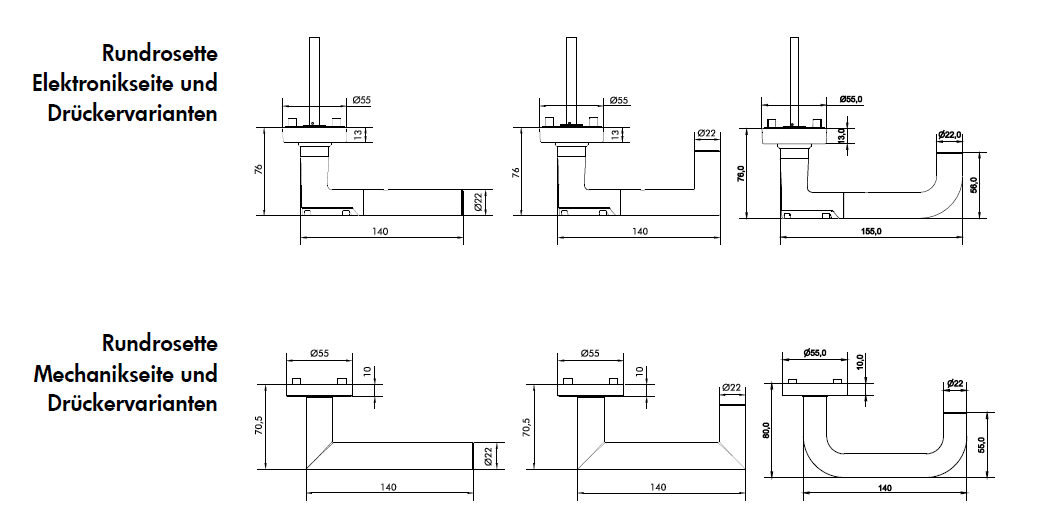 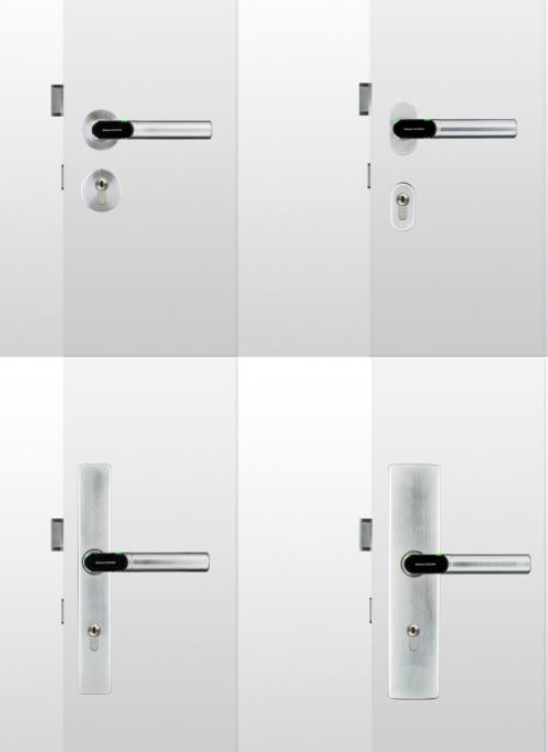 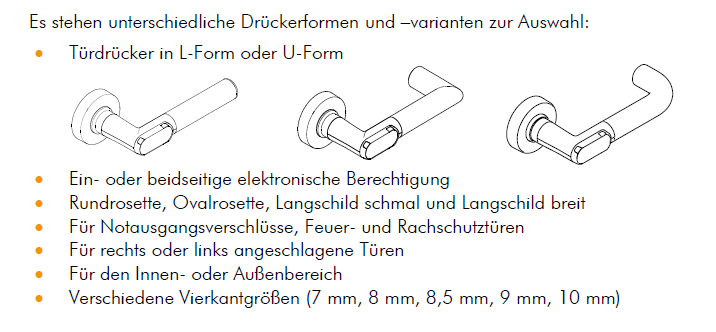 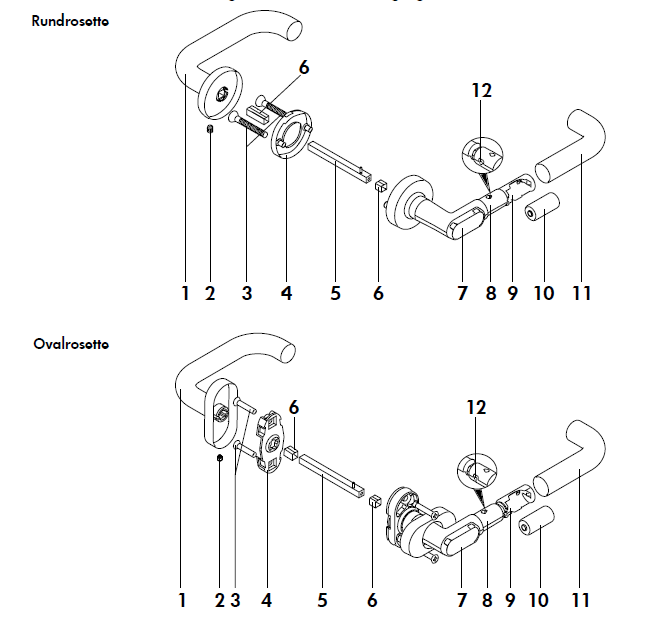 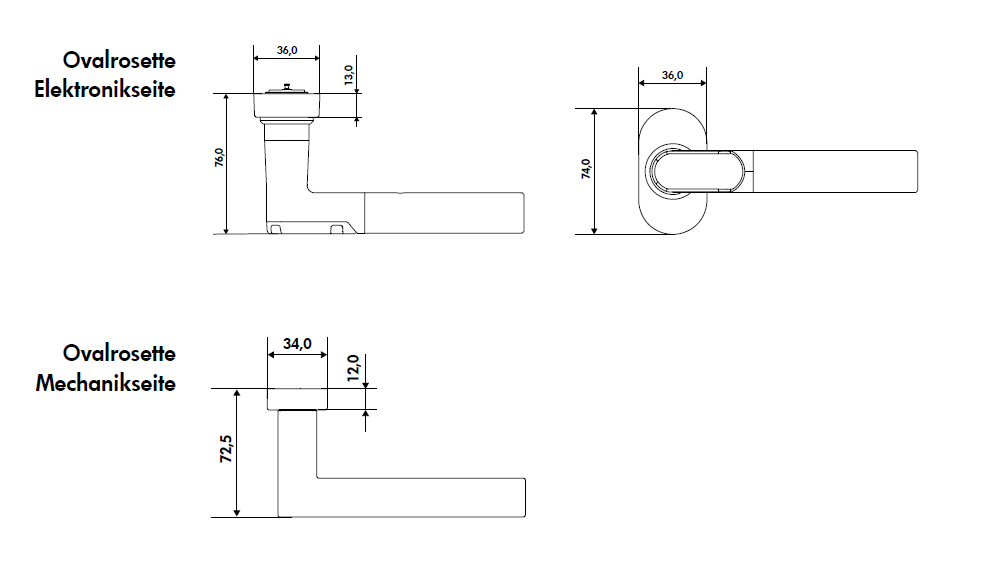 Tür-Beschlag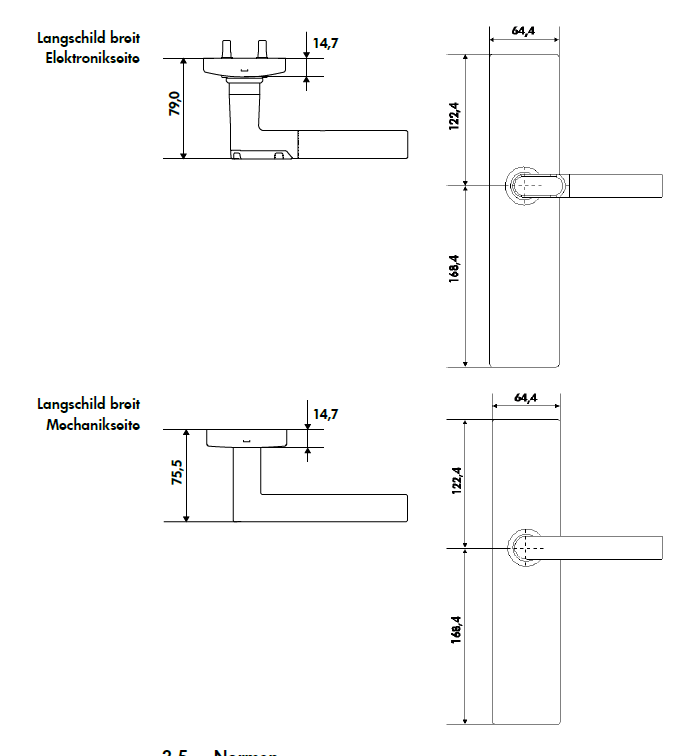 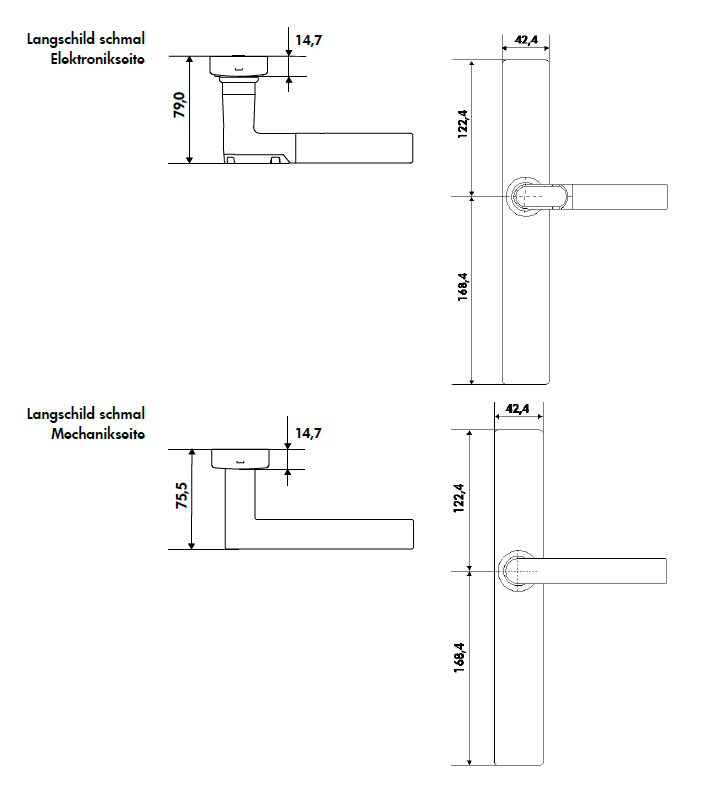 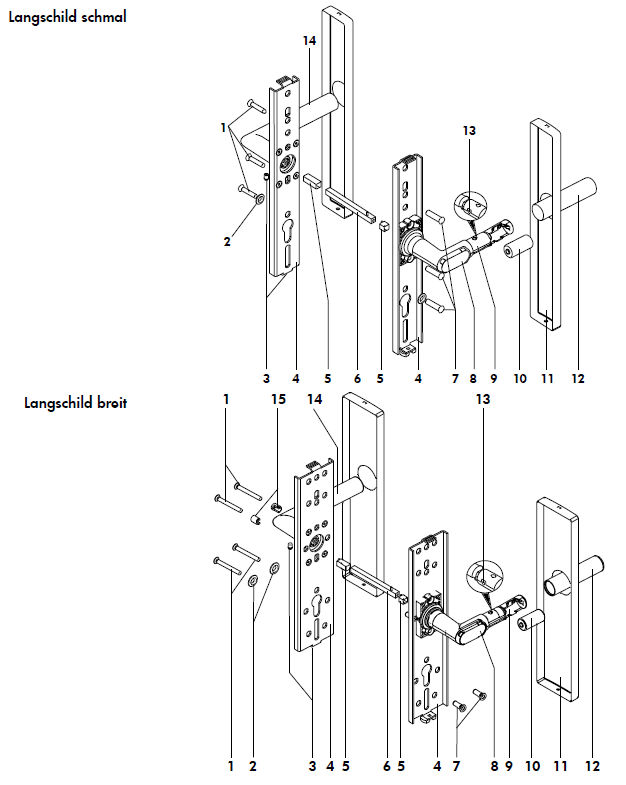 Projekt/Kunde: 	……………………………………..RFID: 			…………………………………….. 	(Mifare / Legic / EM 4102 / Hitag 1 / Hitag 2 UID) 							Wir empfehlen Mifare!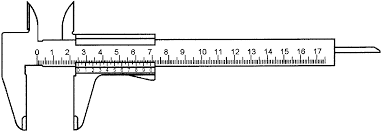 Türliste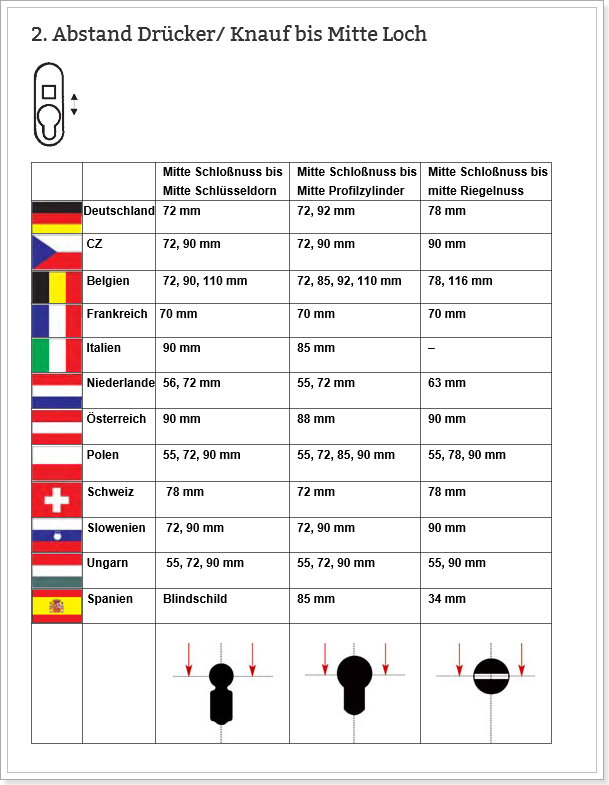 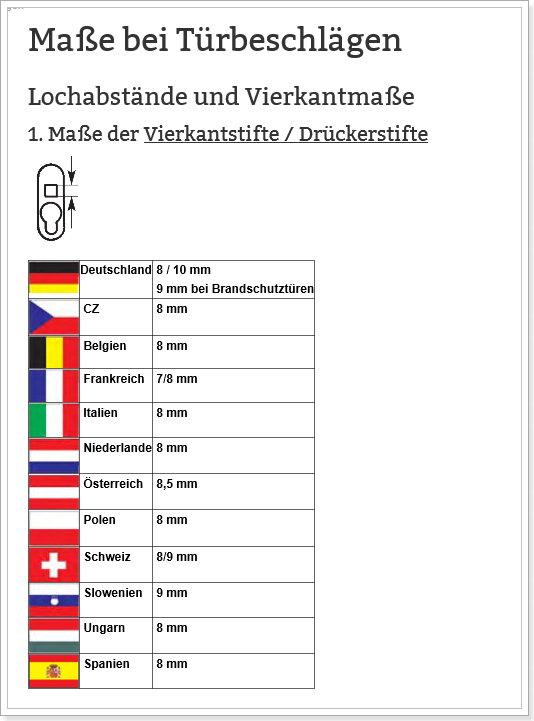 TürNameTür SeiteDrückerrichtungGarniturTypFormTürstärkeVierkantAbstand PZ in mmSchlüssel-lochungBeschlag.SchlüsselrosetteZusätzliche Bohrung BeschlagDrückerformWetterschutz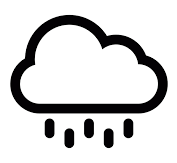 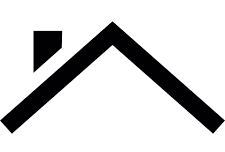 Brandschutz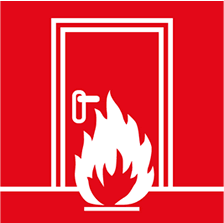 TürNameAußenInnen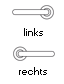 Elektronisch(RFID)odermechanisch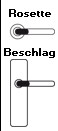 RundrosetteOvalrosetteBeschlag- schmalBeschlag- breitinmm7,08,08,59,010,070 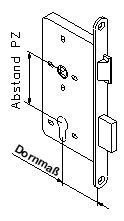 72747885889294BlindProfilzylinder PZKeineBlindProfilzylinder PZ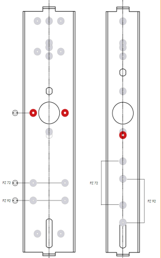 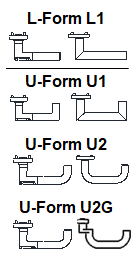 IP65 = StandardIP66 = Wetterschutz für AußenKeinF/RFeuerschutz, RauchschutztürF/R/FFeuerschutz,Rauchschutztür,Inkl. FluchttürAußenElektronisch(RFID)Innenmechanisch